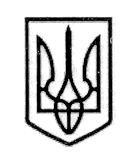 У К Р А Ї Н А СТОРОЖИНЕЦЬКА МІСЬКА РАДА СТОРОЖИНЕЦЬКОГО РАЙОНУЧЕРНІВЕЦЬКОЇ ОБЛАСТІВИКОНАВЧИЙ КОМІТЕТР І Ш Е Н Н Я  14 липня  2020 року                                                                                       № 138Про представлення до відзначенняпочесним званням "Мати-героїня"  жительку с.Банилів-ПідгірнийПолянську Валентину Сільвестрівну           За вагомий внесок у справу виховання дітей, підвищення авторитету  української родини та самовіддану материнську працю, керуючись Указом Президента України "Про почесні звання  України", ст. 39 Закону України "Про місцеве самоврядування в Україні",ВИКОНАВЧИЙ КОМІТЕТ МІСЬКОЇ РАДИ ВИРІШИВ:1. Рекомендувати для представлення до відзначення почесним званням "Мати-героїня" :- Полянську Валентину Сільвестрівну, 12.05.1979 року народження, жительку с.Банилів-Підгірний, яка народила та виховала до восьмирічного віку п’ятеро дітей.       2. Відповідні документи  про представлення  до нагороди  направити  в Сторожинецьку районну державну адміністрацію для подальшого вирішення питання. 3. Контроль за виконанням даного рішення покласти на першого заступника міського голови Петра БРИЖАКА.Сторожинецький міський голова                                  Микола КАРЛІЙЧУКПідготував:                      Оксана БІЛЕНКУПогоджено:Ігор МАТЕЙЧУКПетро БРИЖАКАурел СИРБУАліна ПОБІЖАНМикола БАЛАНЮК